Career SummaryA graduate in Computer Application with over 8.1 years of vast experience in Banking Testing and knowledge of Test Methodologies and Processes. Excellent experience in the Banking operation Having worked on various testing projects for clients like Citi Bank Singapore gained in-depth knowledge in end to end testing of banking and financial applications and operation for Citi Bank UAE, Egypt, Bahrain.Key Responsibilities Handled  Analysing business requirements and functional specification documentsPreparation and review of test warePreparation of Test Strategy documentDefect analysis and reportingCo-ordination for the upload files in the live test regionIdentification of data requirements for scripts capturingReview of automated test scripts Handling core modules in System Integration Test (SIT) and User Acceptance Test (UAT) releases.Grooming the new team members in Deposit and Relationship Management System.Quality Delivery of Benchmark Test WareKey ProjectsSuccessfully handled core module of Eclipse version 1.0 and 1.5 in Live releaseIndependently reviewed the test ware prepared by the test team for System Integration TestingDocumentation of SNA,UWS current business process specification based on the understanding from the discussions/walkthrough sessions with the business users as part of Rainbow projectCo-ordination with the Citi Bank IT Team for Functional and Stress Test Execution issue resolution and project tracking Co-ordination with the Citi Bank Business team for Functional System test execution - Test Status Reporting and Defects trackingAchievements include independently managing simulation of all interface files for a critical Rainbow project. Experienced in managing teams and involved in training team members as well as review of Test Ware prepared. Prior ExperienceWorked as Senior Associate in Citi Bank, Singapore for eclipse system in TCS, Chennai, India prior joining Thinksoft / SQS. Areas of Expertise	End to end testing processTest Planning and ExecutionDomain : Banking Product / Application :Core Banking – Eclipse / Flex cube Product : Deposit, RM, Charges verification, Proofing of account, Account opening and MaintenanceTypes of testing : User Acceptance Testing, System Integration Testing, Regression testing Defect Analysis and tracking to closure Test Management Tools  - HP Quality Center Team task coordinationExperience SummarySuccessfully completed a number of Rainbow projects which involved modules such as RM, Deposits.Involved in Developing Test Cases based on the ScenariosUnderstood the scope of requirement and identified the business scenariosResponsible for preparing the Test Cases based on business scenariosPreparation of test plans, test cases and execution & reporting. Prepared Unit test cases as per the technical scenarios designed and executing those test casesParticipated Client calls/ Meetings and communicating the status of the project to clientDocumented all the testing activitiesPerformed the Functional Testing, Unit Testing and the Regression TestingAccount Opening (Bahrain, CITI BANK)All types of Account opening for Bahrain CITI Bank are been Quality checked Maintenance of the account  such as linking of card, issue of card and other card maintenance Company account maintenance and opening are been Quality checked NESS check project are done Opening Account in Major Currencies.All Maintenance of an Accounts are done Closure of AccountsNESS Check All the Account opening DocumentStatus change of Account (WHUNK, Inactive, Post No Debit, Post No Credit, Blocking/Unblocking)Compliance Check projectCompleted Internal certification on Compliance, Know Your Customer(KYC),NESS, Baking OperationsUAT for Account openingSuccessfully supported for Rainbow Project of Citi BankAll type of Charges for Normal Branch Customer are charged manuallyCharges Verification for UAE Corporate Customer:Handling Charges verification of corporate customer around 2000 – 5000 customer daily. It is a process of downloading the report from System. Sorting all the charges in 11 segregations for checking the Charges of Corporate customer which was posted the previous day and the verifying of the charges with the concern file in which it need to be charged. Then all the Rectifications are sorted and correct the charges. Finally it is send to the Concern team for charging the same. Proofing of accounts (Singapore):Reconciliation of NOSTRO accountsIdentifying the unknown debit and creditClearing of unknown debit and credit to concern departmentSubmitting recon on monthly basisFollowing the unnecessary debit and credit in parking the funds to move to concern departmentFund Transfer:Internal Fund Transfer (LCY to LCY)International Fund transfer (LCY to FCY & FCY to FCY)Time Deposit:Handled all UAE-GCB, GCIB, Bahrain, Egypt processCEEMEA Time Deposits (UAE, EGYPT, BAHRAIN)Good knowledge in SNA,UWS,FLEX CUBE systemsWorking for Global Consumer Banking for UAE client(EGYPT,BAHRAIN,DUBAI)Has spearheaded process enhancements for Bahrain which is cost save of $ 5000                          Daily proofing of suspense and sundry accounts of all currenciesHandling deposit related queries Perform Control checks and ensure exceptions are followed and reviewed.Handled across all locations of very high volumes & pressures, which are skewed in month ends. Received client appreciations for the effective handling of the samePrepare and ensure accurate and timely based business reports and MIS to Management and clients.Processing of tides booked in SNA for UAE & Egypt Consumers, For UAE Corporate customer the Deposits will be booked in Flex cube based on the instructions from Branch  for Bahrain For Bahrain, UWS application is used for processing. Booking, Breaking & SI change of Time Deposits, for all locations will be done as per customer request in the relevant applicationsMonthly MIS activities Verify the quality, accuracy and timeliness of response and actions taken to ensure that team service delivery goals are met.Guidance to Branch and Citi phones on KYC related proceduresDrive Process improvement initiatives based on operational and business needsAnalyze application and structures credit facilities in accordance with the Banking proceduresExperience SummarySQS India BFSI Ltd (formerly Thinksoft Global Services Ltd.), Chennai, India Relevant Projects HandledProject	        :	Business testing for Mashreq MatrixEnvironment	:	Mashreq Matrix,Mashreq FCDB,Project Description: Mashreq Bank is one of the leading banking groups in Dubai. To complement their business  growth and to keep abreast with changing technologies in banking, Business end testing is performed for Mashreq Bank for the process of streaming up the current Mashreq Matrix, FlexCube version with PREM. Mashreq Matrix (Cash Management) :Mashreq Matrix application support for corporate clients with Facilities like Payment, WPS payroll upload, Non WPS payroll upload, loan, trade and investment.Also done Corporate Mobile banking testing for Mashreq Bank corporate application.Responsibilities: Requirement analysis, planning and run plan preparation for all new implementation and production issuesUnderstanding the Business requirement and Functional specification documents Preparing Test conditions, Test Cases and Test Data Execution of the Test Cases in all possible scenario Identifying and raising defects to the development team Re-testing the defects to closure Project		:    Functional testing of FlexCube Core Banking SystemEnvironment	:    Mashreq FCDB,FlexCube,Project Description: Mashreq Bank is one of the leading banking groups in Dubai. To complement their business  growth and to keep abreast with changing technologies in banking, Mashreq Bank was inthe process of streaming up the current FlexCube version with PREM for CIBG and FIBG. CIBG Limits:CIBG Tested the CIBG limit for all corporate clients and its utilization through loan, LC, LG, OD facilities are done through concern CIF Mapping in ELCM UAE and Qatar FlexCube. Also the migrated data from PREM system is properly migrated in correct work flow and its utilization with CIF are mapped.Responsibilities: Requirement analysis, planning and run plan preparation Understanding the Business requirement and Functional specification documents Preparing Test conditions, Test Cases and Test Data Execution of the Test Cases in all possible scenario Identifying and raising defects to the development team Re-testing the defects to closure Project		:	UAT of FlexCube CBSEnvironment	:	FlexCube, PREMModules		:	Bill Payment and Direct BankingProject Description: Mashreq Bank was in the process of streaming up the current FlexCube version to higher version, a Core Banking System (CBS) with modules like CIF, CASA, Term Deposit, Loans etc. Responsibilities: Understanding the Business requirement and Functional specification documentsPreparing Test conditions, Test Cases and Test DataExecution of the Test Cases. Identifying and raising defects to the development team.Retesting the defects to closure.Modules handled: Bill Payment, FCDB (Flex cube Direct Banking)Project		:	Functional Testing of Ready Credit functionality of CBSEnvironment	:	FlexcubeProject Description:Mashreq had planned to implement FlexCube core banking system.Ready Credit:Mashreq Bank introduced the new product ‘Ready Credit’. Ready Credit is a facility provided to the customer to utilize the funds from their account up to the provided limit and allows to make the payments as per the billing cycle and due date.Auto CRS Flag: This screen was newly launched screen for automatic maintenance of CRS flag in CIF level inall CASA, Deposit, Account level manually and auto account level.360 degree View:Mashreq Bank’s newly launched 360 degree view for Corporate customer enables 9 types of functions in one screen with all Linked CIF. Nine types of modules are linked - CASA & Deposit summary, LOAN Trade Summary, CASA and deposit, Loan, Trade, Limit, Schemes, Account statistics and Interest rate.Time Deposit: Handled testing for Time Deposit functionality at Mashreq Bank.Teller: Tested Fund transfer like opening and closing TIL, Cash deposit, Fund transfer and account to account transfer.Responsibilities: Requirement analysis, planning and run plan preparation Understanding the Business requirement and Functional specification documents Preparing Test conditions, Test Cases and Test Data Execution of the Test Cases Identifying and raising defects to the development team Retesting the defects to closure Prior ExperienceTata Consultancy Services Ltd.Senior AssociateName			:	Eclipse Banking systemRole			:	Test Engineer Environment	:	EclipseProject Type	:	System Integration Testing & User acceptance testing Project Description: This project covered functional testing of the banking system prior to global integration and ensures that the system behaves as expected to run the banking process smoothly. Responsibilities:Developing Test Cases based on the ScenariosUnderstand the scope of requirement and identify the business scenariosPreparing the Test Cases based on business scenariosPreparation of test plans, test cases and execution & reporting Prepare Unit test cases as per the technical scenarios designed and executing those test casesParticipate in Client calls/ Meetings and communicate the status of the project to clientDocument all the testing activitiesPerform Functional Testing, Unit Testing and the Regression TestingSuccessfully completed a number of Rainbow projects which involved modules such as RM, Deposits.Developing Test Cases based on the ScenariosUnderstand the scope of requirement and identified the business scenariosPreparing the Test Cases based on business scenariosPreparation of test plans, test cases and execution & reporting Prepare Unit test cases as per the technical scenarios designed and executing those test casesParticipate in Client calls/ Meetings and communicating the status of the project to clientDocument all the testing activitiesPerform Functional Testing, Unit Testing and Regression TestingAccount Opening (Bahrain, Citibank)All types of Account opening for Bahrain CITI Bank are been Quality checked Maintenance of the account  such as linking of card, issue of card and other card maintenance Company account maintenance and opening are been Quality checked NESS check project are done Opening Account in Major CurrenciesAll Maintenance of an Accounts are done Closure of AccountsNESS Check All the Account opening DocumentStatus change of Account (WHUNK, Inactive, Post No Debit, Post No Credit, Blocking/Unblocking)Compliance Check projectCompleted Internal certification on Compliance, Know Your Customer(KYC), NESS, Baking OperationsUAT for Account openingSuccessfully supported for Rainbow Project of Citi BankAll type of Charges for Normal Branch Customer are charged manuallyCharges Verification for UAE Corporate Customer:Handling Charges verification of corporate customer around 2000 – 5000 customer daily. It is a process of downloading the report from System. Sorting all the charges in 11 segregations for checking the Charges of Corporate customer which was posted the previous day and the verifying of the charges with the concern file in which it need to be charged. Then all the Rectifications are sorted and correct the charges. Finally it is send to the Concern team for charging the same. Proofing of accounts (Singapore):Reconciliation of NOSTRO accountsIdentifying the unknown debit and creditClearing of unknown debit and credit to concern departmentSubmitting recon on monthly basisFollowing the unnecessary debit and credit in parking the funds to move to concern departmentTechnical Skills	Test Management Tool		:	HP Quality CenterDefect Management Tool	:	Rational Clear Quest (RCQ)Software Operating System		:	Windows XPWeb Based Applications	:	Eclipse & UWS Utility					:	MS Office SuiteAcademic CredentialsBachelor in Computer Application, Pavendar Bharathidasan College, Trichy, 2004-2007CertificationsCitigroup Anti-Money Laundering TrainingCitigroup Training on Fraud AwarenessBasics of Banking and AccountingBusiness Email CommunicationPersonal ParticularsDate of Birth                     : 25-March-1986Marital Status                   : MarriedHobbies                            : Reading books, Listening MusicFirst Name of Application CV No : 1657848Whatsapp Mobile: +971504753686 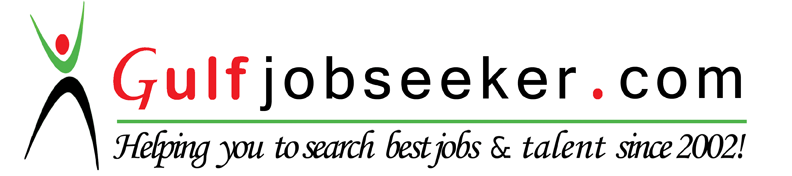 